ПРОКУРАТУРА ИНДУСТРИАЛЬНОГО РАЙОНА г. ПЕРМИ РАЗЪЯСНЯЕТ          Административная ответственность несовершеннолетних.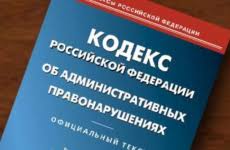 Согласно действующего законодательства, административной  ответственности  подлежит  лицо,  достигшее  возраста шестнадцати  лет.  Ответственность  за  административное  правонарушение,  совершенное несовершеннолетними  в  возрасте  от  14  до  16 лет,  несут  родители  или  иные  законные  представители (опекуны, попечители).Дела об административных правонарушениях, совершённых несовершеннолетними, а также в их отношении, рассматриваются комиссиями по делам несовершеннолетних (КДН). Исключение  составляют  правонарушения, предусмотренные  ст.  11.18  КоАП  РФ  (безбилетный  проезд),  а  также  дела  об  административных правонарушениях, в  области  дорожного  движения, которые  могут  рассматриваться  другими  органами.КДН  рассматривают  дела  об  административных правонарушениях по месту жительства несовершеннолетнего. До рассмотрения дела со всеми материалами знакомятся несовершеннолетний, его родители или лица, их заменяющие, если это необходимо,  также  представители  воспитательных учреждений.  Комиссия  рассматривает  дело  не позднее 15 дней со дня его поступления. Вина подростка  в  совершении  конкретного  административного проступка должна быть доказана с той  же  степенью  обоснованности,  что  и  вина взрослого. Присутствие подростка на заседании комиссии  обязательно.  На  нее  также  приглашаются родители,  в  необходимых  случаях,  представители воспитательных, учебных заведений. Административное  наказание  может  быть наложено на несовершеннолетних или их родителей по общим правилам не позднее двух месяцев со дня совершения правонарушения, а за нарушения при длящемся правонарушении -  не позднее двух месяцев со дня его обнаружения (ст. 4.5 КоАП РФ).Из  десяти  видов  административных  наказаний,  указанных  в  КоАП  РФ,  к  несовершеннолетним  чаще  всего  применяются  только  два:  предупреждение  и  административный штраф.  Штраф  может  назначаться  как  мера наказания, при наличии у несовершеннолетнего самостоятельного заработка или имущества. При  отсутствии  самостоятельного  заработка, штраф взыскивается с его родителей или иных законных представителей.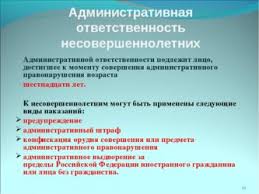 На  заседании  члены  комиссии  оценивают все материалы дела и могут вынести решение о  применении  мер  воздействия,  которое оформляется  постановлением.  Постановление комиссии по делу об административном правонарушении  может  быть  обжаловано  в  10-дневный срок со дня его вынесения в государственный  орган  исполнительной  власти  или  в суд  по  месту  жительства  несовершеннолетнего. В ст. 2.3 КоАП РФ установлена возможность КДН,  с  учетом  конкретных  обстоятельств  дела и  данных  о  лице,  совершившем  административное правонарушение, в возрасте от 16 до 18 лет,  решать  вопрос  об  освобождении  его  от административной ответственности с применением к нему меры воздействия, а именно: извинение  потерпевшему;  вынести  предупреждение; объявить выговор или строгий выговор; возложить  на  несовершеннолетнего,  достигшего  15-летнего возраста, обязанность возместить причиненный  материальный  ущерб;  передать несовершеннолетнего  под  надзор  родителей или  лиц  их  заменяющих,  или  общественных воспитателей, а так же под наблюдение трудового  коллектива  или  общественной  организации. 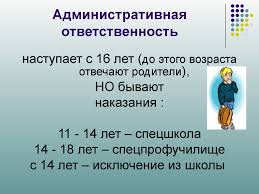 Составить  протокол  о  правонарушении  может и полиция. За совершение административного  проступка  могут  задержать, на срок не более 3 трёх часов. Об этом немедленно должны уведомляться законные  представители  несовершеннолетнего. Несовершеннолетние  в  случае  задержания должны  содержаться  отдельно  от  взрослых лиц.  Не  является  административным  арестом изоляция  несовершеннолетних,  совершивших правонарушение,  влекущее  административную ответственность,  в  случаях,  если  их  личность не  установлена  либо  они  не  имеют  места  жительства, места пребывания или не проживают на  территории  субъекта  Российской  Федерации, где ими было совершено правонарушение. В  этом  случае  несовершеннолетние  помещаются  в  специальные  учреждения  органов внутренних дел  -  Центры временного содержания  несовершеннолетних  правонарушителей органов  внутренних  дел  на  срок  до  30  суток.г. Пермь, 2020 год